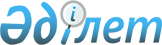 Қазақстан Республикасы Yкiметiнiң 1997 жылғы 27 маусымдағы N 1031 және 1997 жылғы 30 маусымдағы N 1037 қаулыларына өзгерiстер мен толықтырулар енгiзу туралы
					
			Күшін жойған
			
			
		
					Қазақстан Республикасы Үкіметінің 2004 жылғы 17 маусымдағы N 663 қаулысы. Күші жойылды - ҚР Үкіметінің 2008 жылғы 12 маусымдағы N 578 Қаулысымен



      


Ескерту. Қаулының күші жойылды - ҚР Үкіметінің 2008 жылғы 12 маусымдағы 


 N 578 
 (


(қолданысқа енгізілу тәртібін 


 3-тармақтан 


 қараңыз) Қаулысымен.



      Қазақстан Республикасының Үкiметi қаулы етеді:




      1. Қазақстан Республикасы Үкiметiнiң кейбiр шешiмдерiне мынадай өзгерiстер мен толықтырулар енгiзілсiн:



      1) "Қазақстан Республикасында этил спиртi мен алкогольдi өнiмдер (сырадан басқа) импортын лицензиялау туралы" Қазақстан Республикасы Үкiметiнiң 1997 жылғы 27 маусымдағы N 1031 
 қаулысында 
 (Қазақстан Республикасының ПҮКЖ-ы, 1997 ж., N 29, 263-құжат):



      тақырыбында, кiрiспесiнде және 1, 2-тармақтарда "(сырадан басқа)" деген сөздер алынып тасталсын;



      2-тармақта "Мемлекеттік кiрiс министрлiгiнiң Кеден комитетi" деген сөздер "Қаржы министрлiгінiң, Салық комитетi" деген сөздермен ауыстырылсын;



      3, 4-тармақтар алынып тасталсын;



      көрсетiлген қаулымен бекiтiлген Қазақстан Республикасында этил спиртi мен алкогольдi өнiмдер (сырадан басқа) импортын лицензиялаудың тәртiбiнде:



      тақырыбында және мәтiнiнде "(сырадан басқа)" деген сөздер алынып тасталсын;



      3-тармақтың екiншi абзацында "Қазақстан Республикасының Қаржы министрлiгi" деген сөздер "Қазақстан Республикасы Қаржы министрлiгiнiң Салық комитетi" деген сөздермен ауыстырылсын;



      4-тармақтың соңғы абзацының алдынан мынадай мазмұндағы абзацпен толықтырылсын:



      "ж) тармақшасында көрсетiлген құжаттарды сыра импорттаушылар ұсынбайды.";



      8-тармақ алынып тасталсын;



      көрсетiлген Тәртiпке 1 және 2-қосымшаларда 20-тармақтағы "министрлiгi" деген сөз "министрлiгiнiң Салық комитетi" деген сөздермен ауыстырылсын;



      2) "Қазақстан Республикасында тауарлардың (жұмыстардың, қызмет көрсетулердiң) экспорты мен импортын лицензиялау туралы" Қазақстан Республикасы Үкiметiнiң 1997 жылғы 30 маусымдағы N 1037 
 қаулысында 
 (Қазақстан Республикасының ПҮКЖ-ы, 1997 ж., N 29, 266-құжат):



      2, 3, 4-тармақтарда "(сырадан басқа)" деген сөздер алынып тасталсын;



      4-тармақта "министрлiгi" деген сөз "министрлiгiнiң Салық комитеті" деген сөздермен ауыстырылсын;



      көрсетілген қаулыға 5-қосымшада:



      "Қазақстан Республикасының Қаржы министрлiгi" деген сөздер "Қазақстан Республикасы Қаржы министрлiгiнiң Салық комитетi" деген сөздермен ауыстырылсын;



      мына:



      "Сусындарды өндiру кезiнде



      пайдаланылатын жұпар иістi



      заттардың негiзiндегi



      өнімдерден басқа, құрамдас



      спирттiк шала өнiмдер                          2106 90 200 0"



деген жолдан кейін мынадай мазмұндағы жолмен толықтырылсын:



      "Уытты сыра                                    2203 00".




      2. Осы қаулы ресми түрде жарияланған күнiнен бастап күшіне енедi.


      Қазақстан Республикасының




      Премьер-Министрі


					© 2012. Қазақстан Республикасы Әділет министрлігінің «Қазақстан Республикасының Заңнама және құқықтық ақпарат институты» ШЖҚ РМК
				